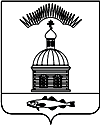 АДМИНИСТРАЦИЯ МУНИЦИПАЛЬНОГО ОБРАЗОВАНИЯ ГОРОДСКОЕ ПОСЕЛЕНИЕ ПЕЧЕНГА ПЕЧЕНГСКОГО РАЙОНА МУРМАНСКОЙ ОБЛАСТИПОСТАНОВЛЕНИЕ (ПРОЕКТ) п. ПеченгаВсоответствии с п. 3 ст. 104 Жилищного кодекса Российской Федерации от 29.12.2004 г. № 188-ФЗ (ред. от 31.01.2016), распоряжения администрации муниципального образования городское поселение Печенга от 25.01.2016 № 13, ПОСТАНОВЛЯЮ:1.Прекратить действие договора найма служебного жилого помещения № 2-12 от 09.10.2012 г. с 28.01.2016 г., в связи с прекращением трудовых отношений.2.Настоящее постановление вступает в силу с момента подписания.3.Настоящее постановление обнародовать в соответствии с Порядком опубликования (обнародования) муниципальных правовых актов органов местного самоуправления городского поселения Печенга.4.Контроль за исполнением настоящего постановления оставляю за собой.Главаадминистрациимуниципального образованиягородское поселение Печенга                                                             Н.Г.ЖдановаСогласовано:исп. Е.Н. НебРассылка: всего экз. – 3: 1 – дело, 1 – отдел ЖКХ, 1 – юридический отделИ.о. Зам. главы администрацииМО г.п. Печенга                            __________________дата, подписьС.И. ПатшинВрИО Начальника юридического отдела     __________________дата, подписьЕ.С. Гуцал